Mandato específico para la inscripción federativaD./Dña. ….…………………………………………………………………………………… con DNI ……………………….. en  nombre y representación de su hijo/a D.Dña…………………………………………………………………. componente del equipo ………………………………………………………………………………………………………., con domicilio a efectos de notificaciones en …………………………………………………………………………., en concepto de MANDANTEDice y otorgaQue confiere MANDATO CON REPRESENTACIÓN a favor del representante del Club Baloncesto Alcobendas con domicilio en C/ Francisco Chico Mendes, 8 28108 Alcobendas, en concepto de MANDATARIOQue el presente MANDATO, que se rige por los arts. 1709 a 1739 CC español se confiere para que se pueda llevar a cabo la inscripción federativa del MANDANTE en la temporada 19/20Que el presente MANDATO se confiere para su actuación ante las dependencias federativas, personalmente o a través de recursos online, en relación exclusivamente del asunto citado como objeto del MANDATO.Que este MANDATO tiene exclusiva vigencia para la inscripción federativa, finalizando la misma en el momento en que se produzca la inscripción.Que conoce y acepta el tratamiento de datos que llevará a cabo la federación, la cual legitima el mismo con los requisitos normativos que cumplimenta el MANDATARIO por efecto de este MANDATO.En ……………………………….., a …………. De ………………………………… de 2019Fdo: ……………………………………………………………….El MANDANTE (padre/madre o tutor)Acepto el MANDATO conferido y me obligo a cumplirlo de conformidad a las instrucciones del MANDANTE, y declaro bajo mi responsabilidad de la veracidad y actualización de los datos facilitados para la isncripción federativa.En ……………………………….., a …………. de ………………………………… de 2019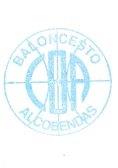 El MANDATARIO (CLUB BALONCESTO ALCOBENDAS)